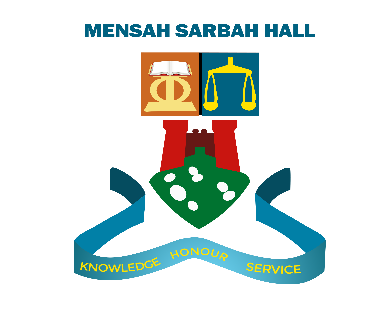 MENSAH SARBAH HALL RESIDENCY AGREEMENTThis residency agreement is entered into this...........day of...............in the year ..........between the MENSAH SARBAH HALL and............................................................admitted to University of Ghana as a student or in statu pupillari (hereinafter referred to as the Hall Resident) on the other part.The Hall Resident hereby agrees to the following conditions:To use the room allocated to him/her for residential purpose only.To observe all rules and regulations put in place by the Hall Management.To accord the Hall staff the greatest respect and comply with directives given from time to time. Not to make any alterations to the Hall whether of a temporary or permanent.Not to engage in any act that will deface the Hall such as posting poster, pictures and messages in the room or any part of the Hall.Not to use a fridge or freezer without prior authorization in writing to the Hall Management and paying the approved fee for use of such a facility. Not to engage in any act which amounts to nuisance and inconvenience to other users of the Hall, neighbouring halls of residence or the University including drumming, whistling and noise making.Not to allow any unauthorized person (s) to live in the room assigned.Not to sublet or trade the room or bed to any person.Not to engage in any activity in or around the Hall that amounts to a crime under the laws of Ghana including the use of or dealing in narcotic drugs and other banned substances or harbouring any person who engages in a criminal activity.To vacate the rooms during the periods when the University is on recess unless expressly permitted by management for vacation residence after making prior payment in full.  To vacate the room allocated at any time when advised to withdraw from the University by the Registrar or any other duly authorized officer of the University.To pay a deposit of GH₵40.00 against damages caused to the Hall.The Hall Resident further agrees that;Management reserves the right to inspect the rooms and the Hall as a whole at all times whether in the presence of the Hall Resident or not with or without prior notice. Rooms will be inspected before recess and Hall Residents will be liable for cost of repair of the Room that exceeds ordinary wear and tear.The decision of Management shall be final and binding on a student allocated a room in the Hall.Failure to report breach of any of these regulations by room-mates to Management shall be considered an act of collusion and may result in the immediate revocation of the residential status of all occupants of the room. Where the residential status of a student is revoked, any rent that is due shall be fully paid and the resident shall forfeit any fees paid in advance.Visitors are not allowed into the Hall between the hours of 12:00 midnight and 4.30am. No collective decision taken by the Hall Residents shall supersede this agreement.Breach of any of these regulations shall result in the immediate revocation of residential status.